Tradycyjnie i smacznie w SP 38Szkoła Podstawowa nr 38 im. Zdobywców Wału Pomorskiego w Bydgoszczy organizuje Międzyszkolny konkurs na rodzinne gotowanie „ Tradycyjny obiad w moim domu”. 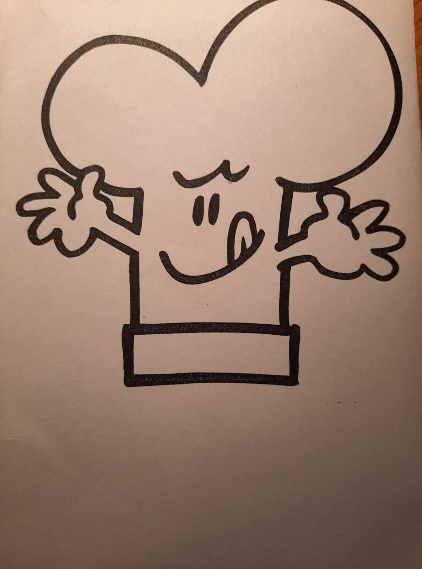 Forma pracy - przepis oraz zdjęcie potrawy.Cele: promowanie zdrowego stylu życia poprzez edukację w zakresie żywienia,wzmacnianie więzi pomiędzy dziećmi i rodzicami.Uczestnicy konkursu - uczniowie i rodzice klas 1-3.Warunki uczestnictwa: przepis i sposób wykonania dania oraz finalne zdjęcie potrawy,zgoda na udział w konkursie – załącznik nr 1.Kryteria:pomysłowość i oryginalność przepisu,estetyka wykonania zdjęcia.Ogłoszenie wynikówZwycięscy zostaną powiadomienia drogą mailową w terminie do 20.12.2021r.Zgłoszenie należy przesłać w formie cyfrowej na mail: sekretariat@38.bydgoszcz.pl 
w terminie do 15.12.2021r. Dane osobowe uczestników będą przetwarzane w celach przeprowadzenia konkursu 
i wyłonienia zwycięzców.Zapraszamy dzieci i ich rodziców do udziału w konkursie, w którym wspólnie zaprezentujecie swoje umiejętności kulinarne. Organizator: Zespół Prozdrowotny SP nr 38: Lidia GraulMałgorzata Wojtysiak                                                                                                                                    Ilona ZajdaInformacja dotyczaca przetwarzania danych osobowych dla uczestników konkursu        „ Tradycyjny obiad w moim domu”1. Administratorem danych osobowych jest Szkoła Podstawowa nr 38 z siedzibą
w Bydgoszczy przy ul. Węgierskiej 11, adres e-mail: sp38@edu.bydgoszcz.pl,  
tel. 52 3638918.2. W sprawach związanych z ochroną danych osobowych można kontaktować się
z Inspektorem Ochrony Danych dostępnym pod adresem e-mail: iod@um.bydgoszcz.pl  lub pisemnie na adres: Szkoła Podstawowa nr 38 ul. Węgierska 11, 85- 858 Bydgoszcz.  3. Dane osobowe przetwarzane są w celu prezentowania Szkoły przez  Wychowanka
w konkursach, uroczystościach  i imprezach pozaszkolnych, jak i wykonanych przez Wychowanka prac konkursowych i prac na zajęciach dydaktycznych, wychowawczych
i opiekuńczych oraz w celu informowania o osiągnięciach  Wychowanka Szkoły Podstawowej nr 38. Podstawą prawną przetwarzania danych osobowych jest art. 6 ust. 1 lit. a oraz art. 9 ust.2. lit. a RODO, zgodnie z którym przetwarzanie jest zgodne z prawem, gdy osoba, której dane dotyczą, wyraziła zgodę na przetwarzanie swoich danych osobowych. 
Za osobę, która nie ma zdolności do czynności prawnych, czynność prawna w imieniu tej osoby dokonywana jest przez jej przedstawiciela ustawowego, czyli rodzica lub opiekuna prawnego.4. Odbiorcą danych osobowych są pracownicy Szkoły Podstawowej nr 38 oraz podmioty upoważnione na podstawie przepisów prawa, osoby przebywające na terenie Szkoły Podstawowej nr 38, osoby korzystające ze strony internetowej administrowanej przez Szkołę Podstawową nr 38.5. Administrator nie przekazuje danych do państwa trzeciego/organizacji międzynarodowej.6. Dane osobowe będą przechowywane do momentu wycofania zgody.7. W przypadku niewyrażenia zgody prace Pani/Pana dziecka nie będą upubliczniane oraz informacja o osiągnięciach Pani/Pana dziecka nie będą publikowane na stronie internetowej oraz na tablicach informacyjnych Szkoły.8. Pani/Panu przysługuje prawo żądania od administratora dostępu do danych osobowych Państwa dziecka lub ograniczenia przetwarzania, wniesienia sprzeciwu wobec przetwarzania, a także prawo przenoszenia danych.9. Pani/Panu przysługuje prawo do cofnięcia zgody na przetwarzanie danych osobowych Państwa dziecka, co do którego Pani/Pan sprawuje opiekę prawną, w dobrowolnym momencie bez wpływu na zgodność z prawem przetwarzania, którego dokonano na podstawie zgody przed jej cofnięciem. O wycofaniu zgody należy  powiadomić w formie pisemnej
i e-mailowej Administratora Danych Osobowych.10. Pani/Panu przysługuje prawo wniesienia skargi do Prezesa Urzędu Ochrony Danych Osobowych.11. Podanie danych osobowych jest dobrowolne, ale niezbędne do wzięcia udziału w konkursie           „ Tradycyjny obiad w moim domu”.      Wyrażam zgodę na przetwarzanie danych osobowych mojego dziecka dla potrzeb konkursu.*       *Jeśli wyrażasz zgodę, zaznacz pole znakiem X.…………………………………………                                 …………………………………………...Miejscowość, data                                                                    Czytelny podpis rodzica / opiekunaPodstawą prawną przetwarzania Pani/ Pana danych osobowych są przepisy zawarte w. art. 6 ust.1 lit. a, e oraz f Rozporządzenia Parlamentu Europejskiego i Rady (UE) 2016/679 z dnia 27 kwietnia 2016 r. w sprawie ochrony osób fizycznych w związku z przetwarzaniem danych osobowych i w sprawie swobodnego przepływu takich danych oraz uchylenia dyrektywy 95/46/WE (ogólne rozporządzenie o ochronie danych osobowych), Dz. Urz. UE, L 119, s. 1-88. Załącznik 1Zgoda na udział w Międzyszkolnym konkurs na rodzinne gotowanie „ Tradycyjny obiad w moim domu”Imię i nazwisko uczestnika …………………………………………………………………..Klasa …………………………Szkoła (nazwa, adres, mail ) ………………………………………………………………….…………………………………………………………………………………………………Nr telefonu oraz mail rodzica/opiekuna……………………………………………………….. . . . . . . . . . . . . . . . . . . . . . . . . . .                                    . . . . . . . . . . . . . . . . . . . . . . . . . .             Miejscowość, data                                           Podpis rodzica / opiekuna prawnego  